SOLICITUD DE ELIGIBILIDAD DEL PACIENTE Ann Silverman Community Health Clinic ⬧595 West State Street ⬧ Doylestown, Pennsylvania 18901 Teléfono: 215-345-2260 ⬧ Fax: 215-489-7236 Nombre: ______________________________________________ 	Fecha de nacimiento: ____/ ____/ ______    	          (1º y 2º apellidos)    	 	                     (nombre 1o    2º)  	 	 	 	            mes /   día   / año Teléfono _______________________________________ 	 	Fecha de la Solicitud: ____/ ____/ ______   La Clínica de Salud Comunitaria Ann Silverman proporciona atención médica y dental gratuita, servicios sociales y de salud conductual ( del comportamiento) a residentes calificados de bajos ingresos y sin seguro del condado de Bucks.  Para calificar no puede tener ningún seguro ni tener acceso a ningún seguro (incluidos entre otros , Medicare, Medicaid, seguros privados, etcétera).La aprobación suele extenderse por un año, aunque hay casos en los que es necesario un periodo más corto. Se le informará nuestra decisión y es su responsabilidad enviar una solicitud de re-elegibilidad antes de su fecha de vencimiento. Proporcione los nombres completos y los ingresos de cada persona que vive en su domicilio, sean o no familiares, y si son también solicitantes para servicios de la clínica. Proporcione los siguiente para todas aquellas personas que están aplicando para los servicios de la clínica: o Comprobante de identidad. Prueba aceptable incluye: Cualquier identificación con foto emitida por el gobierno como ID o pasaporte. Licencia para conducir, el pasaporte o la tarjeta de residente permanente extranjero. Las actas de nacimiento pueden ser usadas para los que no tengan identificación con identificación con foto.   	 Comprobante de residencia. Pruebas aceptables incluyen: Factura de teléfono o servicios públicos (agua/alcantarillado/gas/aceite/electricidad). Factura fiscal o contrato de arrendamiento con tu nombre y dirección actual.         El correo ordinario o la licencia para conducer no son pruebas aceptables.. Proporcione lo siguiente para todas las personas que viven en su domicilio.               Comprobante de ingresos incluye: 	                                       Los 4 últimos comprobantes de cheques o una carta de su empleador.                                                           Si es empleado por cuenta propia las cuentas de ganancias y pérdidas por un período de 3 meses. 	                                      Prueba de manutención infantil o alimenticia u órdenes judiciales de manutención infantil. 	▪ 	Cartas de desempleo, compensación laboral, SSD, SSI, etc. ▪ 	Cartas de familiares o amigos que proporcionan ayuda económica a los residentes del domicilio.              Los tres extractos bancarios o estados de cuentas bancarias más recientes.La información que falte puede resultar en un retraso para su aprobación para los servicios de la Clínica. Si usted trabaja por cuenta propia, es posible que se le solicite documentación adicional.OFFICE USE ONLY     Additional Documents Needed    Y  N  ____Initial             Notified Patient  Y  N _____Initial Items Required_________________________________________________________________________                                                                  EVALUACION FINANCIERA DEL DOMICILIO Enliste su nombre y el de cada persona quién vivirá en su domicilio/ hogar continuamente durante los próximos                                           doce meses. TODOS (familiares/no familiares).   Ingresos- Nombres de cada persona en el domicilio que trabaja y su salario semanal ANTES DE IMPUESTOS. Debe proporcionar prueba de todos los ingresos en el hogar ¿Usted o alguien en su domicilio recibe manutención infantil? Yes                 No          .               De ser así, enliste la cantidad por cada niño  IV  ¿Alguien mencionado anteriormente tiene acceso a algún plan de seguro que incluye entre otros:Asistencia de Medicare, Medicare, VA, Chip, seguro médico o dental privado?En caso afirmativo indique el nombre de la persona y el nombre del seguro.¿Usted o alguien en su domicilio recibe alguna pensión,Seguro Social, beneficios de desempleo, indemnización al trabajador, pensión alimenticia o cualquier otra fuente de ingresos? Sí No    Proporcione quien lo recibe, cuanto recibe y cada cuando es recibido (por ejemplo $/por semana, $/ por mes). Cantidad que paga por renta o hipoteca pagada al mes:                                                              .      Nombre de la persona a quien usted le paga la renta/hipoteca.                                                  .                                      Usted o alguien en su domicilio recibe asistencia médica SI o NO De ser así, POR FAVOR PROPORCIONE LOS NOMBRES (y copia de la tarjeta).                                            .              Por favor lea y firme He proporcionado información verdadera de cada persona que vive en mi domicilio. Entiendo que el hecho de no proporcionar información verdadera puede dar lugar a que se me dé de baja de la Clínica, lo que incluirá atención médica, dental y medicamentos. Acepto informar a la clínica sobre cualquier cambio en el seguro y los ingresos para mí y mi familia. ___________________________________                              _______________________ SU FIRMA 	                                                                                  FECHA EN QUE SE FIRMO   Ann Silverman Community Health Clinic       POR FAVOR ESCRIBA CLARAMENTEFecha________________________________ Nombre del paciente_____________________________________________________________ Dirección__________________________________________Ciudad______________________ Estado_________________________Código postal____________________________________ Apartado de correo (de ser diferente)______________________________________________      Fecha de nacimiento (Mes/Día/Año)______________________Edad_______________________ Teléfono de casa_________________________________ Teléfono cellular_________________ Raza__________Lenguaje de preferencia_____________    Si la persona aplicando es menor de edad, por favor proporcione Nombre del padre/tutor____________________________________________________________ Dirección del padre/tutor___________________________________________________________ Fecha de nacimiento del padre/tutor___________________Teléfono________________________ Contacto de emergencia Nombre_______________________________________Teléfono__________________________ Relación con usted____________________Fecha de nacimiento__________________________ SI NO PODEMOS CONTACTARLE, ¿PODEMOS CONTACTAR A SU CONTACTO DE EMERGENCIA? Por favor responda lo siguiente: ¿Tenemos su permiso para dejar mensajes de voz en su correo de voz o máquina contestadora con                        respecto a su información personal de salud o para confirmar citas?                                SI   o   NO ¿Tenemos permiso para enviarle mensajes de texto con recordatorios de citas?              SI   o   NO ¿Cuenta con algún seguro médico o dental que no haya revelado?                                  SI   o   NO ¿Esta visita está relacionada con algún accidente de cualquier tipo en el trabajo  	         o lesión en un vehículo? 	                                                         	               	        SI   o   NO DE SER ASI, EXPLIQUENOS__________________________________________________________ 5.    Farmacia de su preferencia:  Nombre  Dirección Teléfono  Fax Promesas a la Clínica Ann Silverman Como paciente de la Clínica Ann Silverman, usted promete hacer todo lo posible para asistir a cualquiera o todas sus citas (ya sean en el lugar o programadas fuera del lugar). Además, si no puede asistir a alguna/todas las citas, se comunicará con la oficina (215-345-2260) de inmediato para informarnos que no asistirá; de lo contrario, existe la posibilidad de que se le facture por no presentarse.Hará todo lo posible para completar las solicitudes anuales y proporcionar los documentos solicitados para que podamos brindarle a usted y a su familia una atención continua. Además, debe notificarnos de inmediato cualquier cambio en sus ingresos/arreglos de vivienda o cambios en el seguro.FIRMA DEL PACIENTE_______________________________________________________                                              FECHA____________________________________________________________________ NOMBRE DEL PACIENTE _____________________________________________________        Autorización para servicios de tratamiento (médico/dental/salud conductual y trabajo social)            NOMBRE COMPLETO DEL PACIENTE ______________________________ FECHA DE NACIMIENTO _________________________________________1.  Por la presente autorizo el tratamiento médico/dental/de salud conductual y de trabajo social por parte de la Clínica de Salud Comunitaria Ann Silverman.2.     Entiendo que los servicios que recibo pueden ser proporcionados por médicos voluntarios, asistentes médicos, enfermeras, enfermeras practicantes, dentistas e higienistas dentales, psicólogos, trabajadores sociales médicos y consejeros profesionales autorizados que tengan licencia para ejercer, según sea necesario, en Pensilvania.3.     Entiendo que el apoyo emocional y espiritual lo brinda un orientador de pacientes sin licencia.4.     Conservo el derecho de buscar tratamiento en otro lugar, en cualquier momento, por mi cuenta.5.     Acepto seguir las recomendaciones que me brinden los proveedores de atención médica, dental, de salud conductual y de trabajo social y/o el personal de ASCHC y haré preguntas si no entiendo la información que me brindan.6.     Notificaré al personal sobre cualquier cambio en mi situación financiera, situación de vivienda, o la oportunidad de obtener seguro médico de mi empleador o Medicare, Medicaid o comprar un seguro a traves del Mercado.   7.     Entiendo que para brindar servicios de calidad puede ser necesario que el personal se comunique y remita a otros recursos. Entiendo que se me puede pedir que proporcione mi consentimiento por escrito para la divulgación de cierta información médica/dental. Conservo el derecho de retirar el consentimiento en cualquier momento notificando a la Clínica de Salud Comunitaria Ann Silverman, ya sea verbalmente o por escrito.8.     Entiendo que si tengo alguna pregunta o inquietud sobre este o cualquier otro formulario o servicio, puedo solicitar reunirme con el Gerente de la Clínica de Salud Comunitaria Ann Silverman.9.     Entiendo que, como paciente de la Clínica de Salud Comunitaria Ann Silverman, mi información médica y confidencial se agregará a eCW (eClinicalWorks). eCW es un software y servicios de registros médicos  electrónicos, gestión de consultas y registros médicos personales para cientos de miles de proveedores de atención médica. La Clínica incluirá su historial médico dentro de la plataforma eCW por lo que estará disponible para cualquier médico miembro de eCW que lo esté tratando. 10.    Entiendo que, si no estoy satisfecho con alguna decisión del personal, puedo apelar la decisión   ante el Director Ejecutivo de la Clínica de Salud Comunitaria Ann Silverman. En su ausencia, el    Director Médico o el  Presidente actual de la Junta manejarán la apelación.FIRMA DEL PACIENTE_______________________________________ FECHA___________ Si el paciente es menor de edad, menor de 18 años, los padres o tutor legal deberán firmar a continuación:Firma del padre/tutor __________________________________ FECHA _____________________Relación con el paciente (madre/padre/tutor, etc.): ________________________________________SOLICITUD DE ELEGIBILIDAD DEL PACIENTE APÉNDICE¿Alguien incluido en esta solicitud tiene seguro médico o seguro dental? _______Sí   _______No En caso afirmativo , indique el nombre de la persona, el tipo de seguro y el nombre de compañía de seguros:____________________________________________________________________________________________________________________________________________________________________________________________________________________________________________________________________________________________________________________________________________________________________________________¿Alguien en esta solicitud tiene la oportunidad de obtener seguro médico a través de su empleador? _____Sí____NoEn caso afirmativo, indique el nombre de la persona, el nombre del empleador y el tipo de seguro disponible.____________________________________________________________________________________________________________________________________________________________________________________________________________________________________________________________________________________________________________________________________________________________________________________¿Alguien en esta solicitud tiene la oportunidad de obtener Medicare, Medicaid o comprar un seguro a través del Mercado? ______Sí _______No En caso afirmativo, indique el nombre de la persona, el plan de seguro y el número de identificación del seguro.____________________________________________________________________________________________________________________________________________________________________________________________________________________________________________________________________________________________________________________________________________________________________________________Firma	                                                                                                                 Feche                                                                 							Date of review:                    By:     Date of determination:                By:  APPROVED All Clinic Services      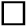  APPROVED All Clinic Services       # Adults _____ # Children _____      Children Insured  Y  N      How Many Children Insured____________ Monthly Income_________Source:_________________Proof of Residency  Y  N          Proof of Identity   Y  N  # Adults _____ # Children _____      Children Insured  Y  N      How Many Children Insured____________ Monthly Income_________Source:_________________Proof of Residency  Y  N          Proof of Identity   Y  N  INELIGIBLE  Reason:                                                                               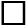  INELIGIBLE  Reason:                                                                               ☑ Nombre completo Edad Fecha de nacimiento 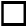 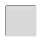 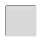 Nombre completo  (apellido, nombre 1º y 2º) Lugar de empleo. Horas trabajadas en una semana Salario por hora Trabaja por cuenta propia? Cantidad por semana Para (nombre del  niño) Nombre Pension Seguro Social Indemnizacion Desempleo Pension  almenticia Otro 